ASSESSING UNIFORMITY BY OFF-TYPES ON THE BASIS OF MORE THAN ONE GROWING CYCLE OR ON THE BASIS OF SUB-SAMPLES Document prepared by the Office of the UnionDisclaimer:  this document does not represent UPOV policies or guidance	The TC, at its fifty-third session, held in Geneva from April 3 to 7, 2017, considered document TC/53/19 “Revision of document TGP/10: New section: Assessing Uniformity by Off-Types on the Basis of More than One Growing Cycle or on the Basis of Sub-Samples” (see document TC/53/31 “Report”, paragraphs 120 to 125).	The TC agreed to invite experts at the TWPs, at their sessions in 2017, to provide information on the criteria for selecting the most suitable approach for the assessment of off-types on different types of crops.	The presentations made at the forty-eighth session of the Technical Working Party for Fruit Crops (TWF), under this agenda item will be published as an addendum to this document.[End of document]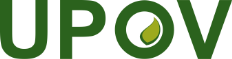 EInternational Union for the Protection of New Varieties of PlantsTechnical Working Party for Fruit CropsForty-Eighth Session
Kelowna, British Columbia, Canada, September 18 to 22, 2017TWF/48/5Original:  EnglishDate:  September 7, 2017